                                            BIO-DATA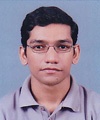 NAME			SUNNY FRANCIS TLADDRESS		THEKKEVEETIL HOUSE 			 14/768A			 PANDIKKUDY COCHIN			682002DATE OF BIRTH	22-11-1989AGE			29yrsCONTACT NO	9895522291E-MAIL ID		sunnyfrancistl@gmail.comEDUCATIONAL QUALIFICATIONSOTHER QUALIFICATIONS: DATA ENTRY & BPO MANAGEMENT (WORD EXCEL                                               POWER POINT)				: TALLY                                               : TRINITY COLLEGE OF LONDON				 : INTERMEDIATE LEVEL GRADED EXAMINATION 				   VIOLIN 5th GRADEACHIEVEMENTS	            : 2nd PRIZE VIOLIN 2008 MG UNIVERSITY YOUTH                                                                                                                             FESTIVAL                                               presently working as violin , viola teacher and                                                                                                                          violinist                                                                                                             QUALIFICATIONPERCENTAGEINSTITUTIONYEAR OF STUDYM.com FINANCE 70.45THE COCHIN COLLEGE REGULAR STUDY2011-2013B.com MARKETING79.46THE COCHIN COLLEGE REGULAR STUDY2008-201112th79.8K V 2 NAVEL BASE2006-200710th60K V DRONACHARYA2004-2005